Министерство культуры Республики ДагестанГБУ «Национальная библиотека Республики Дагестан им. Р. Гамзатова»«Читаем Астафьева – открываем Россию»К 100-летию со дня рождения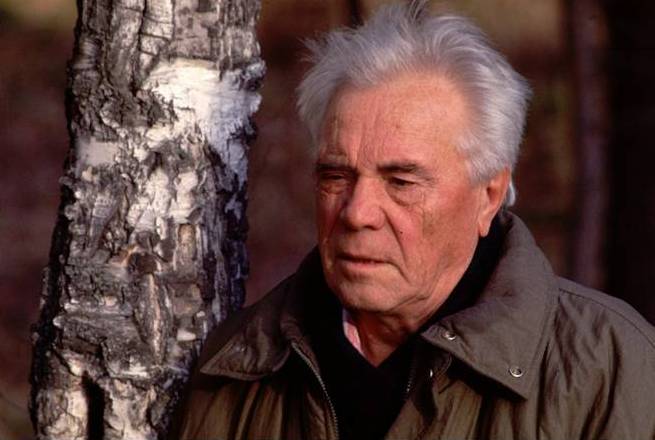 Библиографический указательСоставитель: Магомедова Н. М. - главный библиограф ИБОМахачкала 2024Данный библиографический указатель отражает основной жизненный путь и труды Виктора Петровича Астафьева, а также материалы о его творчестве, которые находятся в нашей библиотеке. Рекомендован всем, кто интересуется творчеством писателя.100-летие со дня рождения В. П. АстафьеваУказ Президента Российской Федерации № 182 от 22.03.2023 г. «О праздновании 100-летия со дня рождения В.П. Астафьева». Виктор Петрович Астафьев – выдающийся российский автор, посвятивший свое творчество военной и деревенской темам. Родился 2 мая 1924 года в селе Овсянка Красноярского края в большой крестьянской семье. Рано потерял мать. Воспитывался бабушкой и дедушкой. Позднее испытал тяготы сиротства и беспризорничества, бродячей жизни.После детского дома начался трудовой путь Астафьева. Виктор пару лет трудился сцепщиком вагонов на железнодорожной станции "Енисей", затем был повышен до дежурного по станции.В 1942 году Виктор Петрович подает заявление для отправки на фронт в добровольном порядке. Как железнодорожнику Астафьеву была положена бронь, но он отказался ей воспользоваться. Прошел всю войну, был тяжело ранен. Награжден орденом Красной Звезды за проявленную отвагу.«Всегда думал, что война – это бой, стрельба, рукопашная, но там, где-то далеко-далеко. А она вон как – везде и всюду, по всей земле моей ходуном ходит, всех к борьбе за жизнь требует и ко всякому своим обликом поворачивается». Виктор Астафьев, «Где-то гремит война»После войны возвращается на Урал, работает слесарем, кладовщиком, учителем, получая неоценимый жизненный опыт. За первые послевоенные годы Астафьев сменил несколько профессий: дежурный по вокзалу, слесарь, рабочий литейного цеха, кладовщик, подсобный рабочий. В 1951 году рассказ «Гражданский человек» напечатали в городской газете «Чусовской рабочий». Следующие несколько лет Астафьев работал журналистом «Чусовского рабочего». В 1953 году в Перми напечатали первую книгу Астафьева – «До будущей весны». В 1955-м там же вышел сборник «Огоньки». Эти книги для детей и подростков читатели встретили хорошо, однако сам Астафьев хотел публиковать более серьезную прозу. Еще в 1954 году он отправил в редакцию журнала «Новый мир» черновик повести «Кража», но там его не приняли. Неудача не остановила Астафьева – он продолжил работать над «Кражей» и другими произведениями. В 1957 году он устроился корреспондентом на Пермское областное радио.В 1958 году Астафьев стал членом Союза писателей СССР. Тогда же вышел его роман «Тают снега». Рассказы писателя начали публиковать в Москве, в том числе в крупных журналах – «Новый мир» и «Молодая гвардия». В конце 1950-х годов увидели свет повести «Перевал», «Звездопад» и «Стародуб». Вскоре Астафьев отправился в Москву и поступил на Высшие литературные курсы Литературного института им. А. М. Горького.В Перми Виктор Астафьев создал первую редакцию одного из главных своих произведений – повести о любви во время войны «Пастух и пастушка». Сам автор называл это произведение современной пасторалью. Он также попробовал себя в драматургии и создал две пьесы – «Черемуха» и «Прости меня».В 1976 году была опубликована книга «Царь-рыба» о вмешательстве цивилизации в жизнь провинции. Именно «Царь-рыба» принесла Астафьеву всесоюзную известность. Однако напечатать книгу целиком удалось не сразу: Главное управление по охране государственных тайн в печати изъяло из рукописи две главы – «Норильцы» и «Дамка». Цензоры посчитали повесть «дерзкой, чуть ли не антисоветской продукцией». В урезанном виде «Царь-рыба» была опубликована и завоевала любовь читателей. Два года спустя, в 1978-м, повесть вышла отдельным изданием. Была переведена на множество иностранных языков, но без цензурных изъятий вышла только в 1990-е годы.В 1980 году Виктор Астафьев решил вернуться на историческую родину – в Красноярский край. Здесь начался новый период его творчества. В это время он писал как художественную прозу, так и публицистику. Большую часть своих произведений Виктор Астафьев писал по воспоминаниям и впечатлениям. Главные герои Астафьева – простые трудяги: солдаты, рабочие, рыбаки, на плечи которых ложится вся тяжесть жизни. В 1991 году писатель приступил к написанию книги «Прокляты и убиты». Читатели увидели ее только спустя три года, в 1994-м, и отреагировали неординарно. Некоторые высказывали свои критические замечания, некоторые поражались смелостью Астафьева, и все были поражены правдой, отраженной на страницах этого произведения.С сентября 1994-го по январь 1995-го мастер слова работает над новой повестью о войне «Так хочется жить», а в 1995-1996 годах пишет – тоже «военную» – повесть «Обертон», в 1997 году он завершает повесть «Веселый солдат», начатую в 1987 году, – война не оставляет писателя, тревожит память. Веселый солдат – это он, израненный молодой солдат Астафьев, возвращающийся с фронта и примеривающийся к мирной гражданской жизни. Виктор задел очень актуальную тему для наших соотечественников – репрессии в военное время, которые почувствовали на себе очень многие. Он смело и открыто написал об их бессмысленности. В 1998 году вышло 15-томное красноярское издание Полного собрания сочинений Астафьева. Виктор Астафьев скончался 29 ноября 2001 года в Красноярске. Он был похоронен в своей родной Овсянке.Литературные премии  23 декабря 1975 г. За повести «Перевал», «Последний поклон», «Кража», «Пастух и пастушка» присуждена Государственная премия РСФСР им. М. Горького.  19 октября 1978 г. За повествование в рассказах «Царь-рыба» присуждена Государственная премия СССР.  Декабрь 1986 г. Присуждена премия журнала «Октябрь» 1986 года за роман «Печальный детектив».  11 декабря 1991 г. Указом президента СССР за повесть «Зрячий посох» награжден Государственной премией СССР.  Декабрь 1994 г. За выдающийся вклад в отечественную литературу присуждена Российская независимая премия «Триумф».  27 мая 1996 г. Указом президента РФ за роман «Прокляты и убиты» присуждена Государственная премия Российской Федерации.Май 1997 г. За выдающийся вклад в русскую литературу присуждена Международная Пушкинская премия, учрежденная германским Фондом имени Альфреда Топфера (Гамбург).  Ноябрь 1997 г. Присуждена премия «За честь и достоинство таланта» Международного литфонда.  Март 1998 г. За повесть «Веселый солдат» присуждена премия имени Аполлона Григорьева академии русской современной словесности.  2009 г. В. П. Астафьеву посмертно присуждена премия Александра Солженицына: «Виктору Петрович Астафьеву – писателю мирового масштаба, бесстрашному солдату литературы, искавшему свет и добро в изувеченных судьбах природы и человека».Книги В. Астафьева переведены на основные европейские языки и изданы во многих странах мира. ПамятьСкульптура «Царь-рыба»Памятник В. П. Астафьеву в Красноярске. 29 ноября 2002 года был открыт мемориальный дом-музей Астафьева в селе Овсянка.Документы и материалы из личного фонда писателя хранятся и в Государственном архиве Пермской области.30 ноября 2006 года в Красноярске установили памятник Виктору Петровичу Астафьеву.Литературный музей в Красноярске носит имя В. П. Астафьева.В Перми установлена мемориальная доска памяти писателя Виктора Астафьева по адресу: ул. Ленина, 84. В этом доме в 1960-х годах жил и работал писатель. На доске нанесено имя Астафьева, обозначены годы, которые он провёл в Перми, а также выполнен металлический барельеф портрета писателя. Снизу предусмотрена полочка для цветов.Школа в посёлке Подтёсово носит имя Астафьева.Необычный памятник Виктору Астафьеву расположен недалеко от трассы, ведущей из Красноярска в Дивногорск. Памятник представляет собой огромного осетра, рвущего сети – рыбы, которой посвящён один из самых знаменитых рассказов писателя – «Царь-Рыба». Вокруг памятника находится небольшая площадка для отдыха и смотровая площадка, с которой можно любоваться на протекающий внизу Енисей. Также с площадки открывается вид на поселок Овсянка, в котором родился Астафьев.Красноярский государственный педагогический университет носит имя Виктора Петровича Астафьева.Красноярский лицей №19 (бывшее ФЗО-1, которое окончил писатель) носит имя Виктора Петровича Астафьева.Мемориальная доска в честь В. П. Астафьева установлена на здании железнодорожного вокзала города Чусовой, также в Чусовом находится дом-музей В. П. Астафьева.Именем В. П. Астафьева названа школа в Игарке.Имя В. П. Астафьева носит танкер (бывший «Ленанефть-2035»).Мемориальная доска открыта в городе Вологде на улице Ленинградской, где жил В. П. Астафьев.В Новосибирске на Затулинском жилмассиве открыта библиотека имени В. П. Астафьева.Собрания сочиненийСобрание сочинений: в 4 т. – М.: Молодая гвардия, 1979-1981;Собрание сочинений: в 6 т. – М.: Молодая гвардия, 1991-1992 (Вышли в открытый доступ 1-3 тома);Собрание сочинений: В 15 т. / Вступ. ст. и коммент. авт. – Красноярск: Офсет, 1997—1998.Романы«До будущей весны». 1956 г.«Тают снега». 1958 г.«Прокляты и убиты». Первая книга романа написана в 1990-1992 годах, вторая книга в 1992-1994 годах. Роман не окончен, в марте 2000 года писатель заявил о прекращении работы над романом.Повести«Перевал» (1958);«Стародуб» (1960);«Конь с розовой гривой» 1968;«Звездопад» (1960-1973);«Кража» (1966);«Где-то гремит война» (1967);«Последний поклон» (1968-1993);«Царь-рыба» (1976);«Так хочется жить» (1995);«Обертон» (1995-1996);«Из тихого света» (1961, 1975, 1992, 1997);«Весёлый солдат» (1998);«Пролётный гусь» (2000);«Слякотная осень» (1972);«Ловля пескарей в Грузии» (1986);«Печальный детектив» (1986);«Фотография, на которой меня нет» (1968);«Васюткино озеро» (1998);«Стрижонок Скрип» (1961);«Зачем я убил коростеля?» (1972);«Бабушка с малиной» (1962);«Гуси в полынье» (1960);«Без приюта» (1974);Современная пастораль«Пастух и пастушка» (1967-1971-1989).Пьесы«Прости меня» (1980).Высказывания и цитаты Виктора Петровича Астафьева«Пусть имя моё живет в трудах моих до тех пор, пока труды эти будут достойны оставаться в памяти людей». «…Я твердо знаю одно – заставили писать меня книги и жизнь». «Жизнь – не письмо, в ней постскриптума не бывает». («Затеси», 1972) «О тайга, о вечный русский лес и все времена года, на земле русской происходящие, что может быть и есть прекрасней вас?». («На сон грядущий», 2000)«Так и хочется поделиться с соседями и всеми людьми на свете хлебом, молоком, солью и сердцем». («Пеструха», 1986)«Теперь-то я знаю: самые счастливые игры – недоигранные, самая чистая любовь – недолюбленная, самые лучшие песни – недопетые». («Гори, гори ясно», 1978) «Чтобы делать добро, помочь человеку, не обязательно знать его язык, его нравы, его характер – у добра везде и всюду один – разъединственный язык». («Прокляты и убиты», 1992- 1994)«Война и тайга – самая верная проверка человеку». («Прокляты и убиты», 1992-1994) «Жизнь человек выбирает не сам себе, она определяется ему судьбою. Если бы мне было дано повторить жизнь, – я бы выбрал ту же самую, очень насыщенную событиями, радостями, победами, поражениями, восторгами и горестями утрат…» «Жизнь прекрасна и печальна, повторяю я за одним великим человеком. Вот об этой радости и печали я не перестаю и не перестаю думать, пока живу, пока дышу». «…И был бы человек счастлив тем, что есть мир прекрасный вокруг него, и назначение его на земле – творить добро». «Так всегда было. После всякой войны бросали и предавали тех, кто добыл победу и спас шкуры власть имущих». («Зрячий посох»)«Сладкая грусть воспоминаний очищает человека и счастлив тот, кому есть, что вспомнить хорошее». («Кража») «Детская память, конечно же, колодец, и колодец со светлой водой, в которой отражается не только небо, не только все самое яркое, но прежде всего поразившее воображение». («Последний поклон»). «Все проходит: любовь, сожаление о ней, горечь утрат, даже боль от ран проходит, но никогда-никогда не проходит и не гаснет тоска по родине…». («Последний поклон»)«Постижение правды есть высочайшая цель человеческой жизни, и на пути к ней человек создает, не может не создать ту правду, которая станет его лестницей, его путеводной звездой к высшему свету и созидающему разуму». («Печальный детектив») «Но когда же мы научимся не только брать, брать – миллионы, тонны, кубометры, киловатты, – и отдавать, когда мы научимся обихаживать свой дом, как добрые хозяева?..». («Царь-рыба») «Она была обыкновенная, эта любовь, и в то же время самая необыкновенная, такая, какой ни у кого и никогда не было, да и не будет, пожалуй. Один поэт сказал: «Любовь – старая штука, но каждое сердце обновляет её по-своему». («Звездопад»)Книги В. П. Астафьева, которые находятся в фондах Национальной библиотеки Республики Дагестан им. Р. ГамзатоваАстафьев Виктор Петрович.Собрание сочинений: в 6 томах / Виктор Астафьев; [вступительная статья В. Курбатова, с. 5-34]. - Москва: Молодая гвардия, 1991 . - 21 см. - 200000 экз. - ISBN 5-235-01449-9 (в пер.). - Текст: непосредственный.Т. 1: Стародуб; Перевал; Звездопад: [повести] / В. П. Астафьев. - 1991. - 540, [2] с.Т. 2: Ода русскому огороду; Рассказы / В. П. Астафьев. - 1991. - 701 с.Т. 3: Последний поклон: Повесть в рассказах, Кн. 1, 2. - Москва: Молодая гвардия, 1992. - 461 с.Астафьев, Виктор Петрович. Собрание сочинений: в четырех томах / В. П. Астафьев. - Москва: Молодая гвардия, 1979 - 1981. - Текст: непосредственный. Т. 1: Стародуб; Перевал; Звездопад; Пастух и пастушка; Ода русскому огороду. - 1979. - 493 с.Т. 2: Кража; Рассказы. - 1980. - 542 с.Т. 3: Последний поклон : повесть / оформ. : Бажанов Ю. ; худ. : Н. Усачев. - 1980. - 622 с.Т. 4: Царь-рыба: повествование в рассказах; Затеси: рассказы / Виктор Астафьев. - 1981. - 558 с.Астафьев, Виктор Петрович (1924-2001). Малое собрание сочинений / Виктор Астафьев; редактор О. Сабурова. - Санкт-Петербург: Азбука: Азбука - Аттикус, 2018. - 667, [2] сАстафьев, Виктор Петрович. Прокляты и убиты: роман / В. П. Астафьев; худож. Б. Лавров. - Москва: Терра, 1999. - 640 с. Астафьев, Виктор Петрович. Где-то гремит война: повести, рассказы / В. П. Астафьев; авт. предисл. Н. Н. Яновский. - Воронеж: Центрально-Черноземное кн. изд-во, 1988. - 480 с. Астафьев, В. Ловля пескарей в Грузии: повести, рассказы / В. Астафьев. - Москва:  Эксмо, 2010. - 640 с. Астафьев, В. Тихая птица: Роман, повести, рассказы, очерк / В. Астафьев; авт. послесл. В. Астафьев. - Москва: Советский писатель, 1991. - 688 с.Астафьев В. П.Царь-рыба: повествование в рассказах / В.П. Астафьев. - Москва: Молодая гвардия, 1984. - 383 с.Астафьев, В. П. Последний поклон: повесть / В. П. Астафьев. - Москва: Известия, 1982. - 640 с.Астафьев, В. П.   Зрячий посох: Книга прозы / В. П. Астафьев. - Москва: Современник, 1988. – 590с.Астафьев, Виктор Петрович. Избранное / В.П. Астафьев. - Москва: АСТ, 2003. - 363 с.Астафьев, Виктор Петрович. Кража; Зрячий посох: повести / В. П. Астафьев; авт. послесл. В. П. Астафьев; худож. Ю. М. Павлов. - Кемерово: Кемеровское кн. изд-во, 1989. - 480 с. Астафьев, Виктор Петрович. Мальчик в белой рубахе: повести / В. П. Астафьев; худож. Ю. Бажанов. - Москва: Молодая гвардия, 1977. - 592 с.Астафьев, Виктор Петрович. Медвежья кровь: рассказы / Астафьев В.П. - Красноярск: Краснояр. кн. изд-во, 1990. - 512 с. Астафьев, Виктор Петрович. Пастух и пастушка / В. П. Астафьев; худож. Ю. Ф. Алексеева. - Москва: Сов. Россия, 1989. - 608 с. Астафьев, Виктор Петрович. Печальный детектив: роман; Зрячий посох: повесть / В. П. Астафьев; авт. предисл. Л. Вуколов; худож. Ю. А. Боярский. - Москва: Профиздат, 1991. - 416 с.Астафьев, Виктор Петрович. Рассказы / В. П. Астафьев. - Москва: Сов. Россия, 1984.- 480 с. Астафьев, Виктор Петрович. Стародуб: повести / В. П. Астафьев; авт. предисл. В. Астафьев; худож. Е. Т. Яковлев. - Кемерово: Современник, 1990. - 544 с.Астафьев, Виктор Петрович. Ясным ли днем: повести и рассказы / В. П. Астафьев. - Москва: Советская Россия, 1989. - 672 с.Венок славы: антология художественных произведений о Великой Отечественной войне в 12-ти т. / редакционный совет: Н. В. Свиридов [и др.]. - Москва: Современник, 1983. - 25 см. - Текст: непосредственный.Т. 6: Освобождение Родины / редакторы тома: Н. М. Грибачев [и др.]; составитель В. М. Свининников. - 1985. - 700 с.Астафьев, Виктор Петрович. Военные страницы: повести, рассказы / В. П. Астафьев; авт. предисл. В. Астафьев; худож. Г. Метченко. - Москва: Молодая гвардия, 1986. - 464 с. Астафьев Виктор Петрович. Военные повести / сост. М. П. Шевченко; предисл. Ю. В. Бондарева. - Москва: Советская Россия, 1984. - 432 с.Астафьев Виктор Петрович. Набат сердца: рассказы, повести, роман / сост., авт. предисл. В. Пелихов; худож. В. Конопкин. - Москва: Молодая гвардия, 1988. - 493 с. Астафьев, Виктор Петрович. Всему свой час: литературная критика / В. П. Астафьев. - Москва: Молодая гвардия, 1985. - 254 с.Астафьев, Виктор Петрович. Лучшие рассказы для детей / Виктор Астафьев; рисунок на обложке Л. Бирюкова. - Москва: АСТ, 2021. - 253 с.Астафьев, Виктор Петрович.  Васюткино озеро / В. П. Астафьев. - Москва: ЭКСМО, 2021. - 253, [3] с.Астафьев, Виктор Петрович. Конь с розовой гривой: рассказы / Виктор Астафьев. - Москва: Мартин, 2021. - 224 с.Астафьев, Виктор Петрович. Где-то гремит война; Звездопад: повести / Виктор Астафьев. - Москва: Мартин, 2020. – 192 с. Литература о жизни и творчестве Астафьева:Астафьев, Виктор Петрович / Большакова А. Ю. // Анкилоз - Банка. - Москва: Большая российская энциклопедия, 2005. - С. 386-387. - (Большая российская энциклопедия: [в 35 т.] / гл. ред. Ю. С. Осипов ; 2004-2017, т. 2).Большакова, А.Ю. Астафьев В.П. / А.Ю.Большакова // Русские писатели XX века. Биографический словарь / Гл. ред. и сост. П.А. Николаев. М.: Рандеву - AM, 2000. - С. 46 - 49.Астафьев, В.П.: Русский писатель, публицист// Писатели нашего детства. 100 имен: Биограф. слов. в 3-х частях. Ч.2. - Москва, 1999.- С. 37-40.Воронов, Владимир Ильич. Художественная концепция: из опыта советской прозы 60-80-х годов / Владимир Ильич Воронов. - Москва: Советский писатель, 1984. - 383 с.Ершов, Леонид Федорович. Русская советская литература 30-х годов: учебное пособие для филологических специальностей университетов и пед. вузов / Л. Ф. Ершов, Е. А. Никулина, Г. В. Филиппов. - Москва: Высшая школа, 1978. – 232 с.Залыгин, Сергей Павлович (1913-2000). Собеседования / С. П. Залыгин; сост. В. Крупин. - Москва: Молодая гвардия, 1982. – 287 с. Кузнецов, Феликс Феодосьевич. За все в ответе: нравственные искания в современной прозе и методология критики / Ф. Ф. Кузнецов. - Москва: Советский писатель, 1975. – 504 с. Кузнецов, Феликс Феодосьевич. Современная советская проза: литературная критика / Ф. Ф. Кузнецов. - Москва: Педагогика, 1986. – 159 с.Кузнецов, Ф. Ф. Перекличка эпох: очерки, статьи, портреты / Ф. Ф. Кузнецов. - Москва: Современник, 1976. – 415 с.Кузнецов, Феликс Феодосьевич. Перекличка эпох: очерки, статьи, портреты / Ф. Ф. Кузнецов. - 2-е изд. - Москва: Советская Россия, 1980. – 378 с.Ланщиков, Анатолий Петрович. Виктор Астафьев: право на искренность / А. П. Ланщиков. - Москва: Советская Россия , 1975. – 96 с.Ланщиков, Анатолий Петрович (1929-2007). Вопросы и время / Анатолий Ланщиков. - Москва: Современник, 1978. – 255 с.Ланщиков, Анатолий Петрович. Избранное / А. П. Ланщиков. - Москва: Современник, 1989. – 616 с.Литература и современность. - Москва: Художественная литература, 1961 -  Сб. 16 : Статьи о литературе 1976-1977 годов / составители: В. М. Литвинов, В. Оскоцкий. - 1978. - 391с.Макаров, Александр Николаевич. Литературно-критические работы: в двух томах / А. Н. Макаров; сост.: Н. Макарова, А. Кутейникова. - Москва: Художественная литература, 1982.- 400 с.Макаров, Александр Николаевич. Человеку о человеке: избранные статьи / А. Н. Макаров. - Москва: Художественная литература, 1971. – 511 с.Пахомова, Татьяна Александровна. Изучение современной советской литературы в старших классах: пособие для учителя / Т. А. Пахомова. - Киев: Радянська школа, 1989. – 112 с.Перспектива - 89: советская литература сегодня: сборник статей / сост.: В.П. Балашов, А. Н. Банкетов. - Москва: Советский писатель, 1989. - 480с.Петелин, Виктор Васильевич. Родные судьбы: споры и размышления о современной русской прозе / В. В. Петелин. - 2-е изд., доп. - Москва: Современник, 1976.-400с. Т. 2. - Москва: Художественная литература, 1982. - 407с. Ростовцев, Юрий Алексеевич. Виктор Астафьев / Юрий Ростовцев; [предисл. В. Курбатова]. - 2-е издание,  дополненное. - Москва: Молодая гвардия, 2014. - 402, [2] с.Русская проза начала ХХ века / ред. М. В. Фин. - Москва: Астрель. АСТ, 2003. - 656 с.Современная русская советская литература: в 2-х ч. / ред.: А. Г. Бочаров, Г. А. Белая. - Москва: Просвещение, 1987.Ч. 1: Литературный процесс 50-80-х годов: кн. для учителя. - 1987. - 256с.Топер, Павел Максимович. Ради жизни на земле: литература и война. Традиции. Решения. Герои: монография / П. М. Топер. - 3-е изд., доп. - Москва: Советский писатель, 1985. - 656 с. Хватов, Александр Иванович. Живые страницы, памятные имена / А. И. Хватов. - Москва: Современник, 1989. – 352 с.Статьи из периодической печатиАзадовский, К. Переписка из двух углов империи: о В. Астафьеве / К. Азадовский // Вопросы литературы. – 2003. – № 5. – С. 3–33. Астафьев, В. П. «Никогда и нигде не жил так свободно, как на передовой» / В. П. Астафьев // Знамя. – 2020. – № 5. – С. 8-11.Бронникова, С. К. Весёлый солдат: материал к уроку литературы по книге В. П. Астафьева «Весёлый солдат», для учащихся 9-11 классов / С. К. Бронникова // Читаем, учимся, играем. – 2011. – № 1. – С. 83-85. «Астафьев в картинках» // Современная библиотека. – 2023. – № 2. – С. 90.Болохов, В. Е. Астафьевский триптих, или о том, чему названья нет / В. Е. Болохов // Знамя. – 2016. – № 2. – С. 162-169.Беликов, Ю. Столбовой переселенец: о писателе В. П. Астафьеве / Ю. Беликов // Юность. – 1993. – № 1. – С. 42–49.Гончаров, П. А. Два мира В. Астафьева / П. А. Гончаров. - Текст: непосредственный // Литература в школе. – 2019.- С.15-19.Гончаров, П. А. "Неистребимая любовь к родной земле": элементы структуры образа Сибири в повестях В. П. Астафьева "Перевал" и "Стародуб" / Щербакова В..А. - Текст: непосредственный // Литература в школе. - 2021. - №5. - С. 19-29.Гончаров П. А. О периодизации творчества В. П. Астафьева // Филологические науки. - 2003. - № 6.- С.20-27.Горловский, А. Перед новым этапом: о романе В. Астафьева «Печальный детектив» / А. Горловский // Октябрь. – 1987. – С. 132–135.Гришонкова, Т. А. Человек живёт надеждой и любовью: [интеллектуальная игра по творчеству В. П. Астафьева для учащихся 8-10 классов] / Т. А. Гришонкова // Читаем, учимся, играем. – 2020. – № 4. – С. 34-38Дедков, И. Объявление войны и назначение казни: о романе «Прокляты и убиты» / И. Дедков // Дружба народов. – 1993. – № 10. – С. 185–202. Ермаков, Олег. За сибирским Вергилием: заметки о романе Виктора Астафьева "Прокляты и убиты" / О. Ермаков. - // Дружба народов. – 2020. - №9. - С. 252-267.Жегалин, М. Самая сиреневая книга о войне / М. Жегалин // Юность. – 2020. – № 6. – С. 12-13.Залялетдинова, Ф. «Он добрый след оставил на земле» / Ф. Залялетдинова // Читаем, учимся, играем. – 2021. – № 5. – С. 14-18.Кавин, Н. Беседы с Виктором Астафьевым / Н. Кавин // Звезда. – 2009. – № 5. – С. 93–136.«Книга почти свободна от сочинительства...» // Наш современник. – 2014. – № 5. – С. 142–148. Письма В.П. Астафьева к Н.И. Суворовой – редактору издательства «Современник».Крюков, В. Виктор Астафьев в Томске в 1982 году / В. Крюков // Знамя. – 2012. – № 10. – С. 152–157.Кулакова, Е. Ю. Страшно, когда ты один... / Е. Ю. Кулакова // Читаем, учимся, играем. – 2018. – № 3. – С. 78–81. Сценарий о равнодушии и милосердии на основе рассказа В.П. Астафьева «Людочка». Кулакова, Елена Юрьевна. «Забылся в человеке человек» / Е. Ю. Кулакова // Читаем, учимся, играем. – 2019. – № 2. – С. 28–32. К 95-летию со дня рождения В.П. Астафьева. Сценарий по мотивам произведения «Царь-рыба». Курбатов, В. Возвращение / В. Курбатов. - Текст: непосредственный // Дружба народов. - 2019. - №5. - С. 257-263.Линник, В. Неоконченный диалог с Виктором Астафьевым: Встречи и письма / В. Линник // Наш современник. – 2014. – № 5. – С. 156–175.Мелихов, Александр. "Это моя правда, моя и ничья больше" / А. Мелихов. - Текст : непосредственный // Звезда. - 2019. - №6. - с. 261-265.Мильман, З «Берегите наши могилы… И очень прошу - не пейте!»: Завещание писателя - фронтовика В.П. Астафьева / З. Мильман // Рос. газ. - 2005. - 22 апр. - С.4-5.Мосиевская, Т. Уроки жизни в рассказах Виктора Астафьева «Затеси», «Бабушка с малиной», «Конь с розовой гривой», «Где-то гремит война» / Т. Мосиевская // Москва. – 2011. – № 9. – С. 203–214.Овчаренко, А. Герой и автор в творчестве Виктора Астафьева: о повести «Последний поклон» / А. Овчаренко // Москва. – 1986. – № 4. – С. 184–195.Пауткин, Алексей Аркадьевич. Один день войны в повести В. Астафьева ("Пастух и пастушка"): (События, источники, образ) / А. А. Пауткин. - Текст: непосредственный // Вестник московского университета. - 2020. - №5: Серия 9. Филология. - С. 9-16.Подлубнова, Ю. Литература признаний : архивные материалы в публикациях литературных журналов / Ю. Подлубнова // Знамя. – 2017. – № 6. – С. 211-215.Переписка Н. Н. Яновского с В. П. Астафьевым (1978-1991). - Текст: непосредственный // День и ночь. - 2017. - №1. - С. 3-48.Романюк, А. Художественные приемы языковой композиции рассказа В. Астафьева «Жизнь прожить» / А. Романюк // Филол. науки. – 2004. – № 3. – С. 95–105.Смольяков, А. Память сердца: [герои Виктора Астафьева на сцене Театра наций] /А. Смольяков // Лит. газ. - 2007. - 20-26 июня. - С. 9. Солнцев, Р. Х. Встреча в длинном коридоре: [воспоминания о писателе В. П. Астафьеве] /Р. Х. Солнцев // Знамя.-2007.- № 6.- С. 172-179.  Фокин, А. «И с отвращением читая жизнь мою…»: о повести В. Астафьева «Веселый солдат» / А. Фокин // Знамя. – 1998. – № 10. – С. 216–218.Черников, А. П. «Понимать, беречь природу». Экологическая проблематика в прозе В. П. Астафьева / А. П. Черников // Литература в школе. – 2013. – № 4. – С. 15–19.Чжэн, Я. «Последний поклон» В. П. Астафьева: история создания, жанр / Я. Чжэн // Вестн. Моск. ун-та. Сер. 9. Филология. – 2011. – № 4. – С. 155–162.Чупахина, Т. Н. «Назначение человека на земле – творить добро» / Т. Н. Чупахина // Читаем, учимся, играем. – 2021. – № 1. – С. 13-17.Щедрина, Н. М.  Солдатская правда о войне Виктора Астафьева: к 95-летию со дня рождения писателя / Н. М Щедрина // Литература в школе. – 2019. – № 8. – С. 33-36.Щербаков, А. И. «Она сама скажет…» : [из воспоминаний о В. П. Астафьеве] / А. И. Щербаков // Наш современник.- 2007.- №5.- С.78-86.Эльяшевич, А. Четыре октавы бытия: «Зрячий посох» В. Астафьева / А. Эльяшевич // Октябрь. – 1990. – № 11. – С. 193–202."Я писатель, я должен говорить то, что думаю": к 20-летию со дня смерти В. Астафьева / Беседа журналиста Николая Кавина с биографом Виктора Астафьева Ю. А. Ростовцевым. - Текст: непосредственный // Звезда. - 2021. - №11. - С. 169-184.